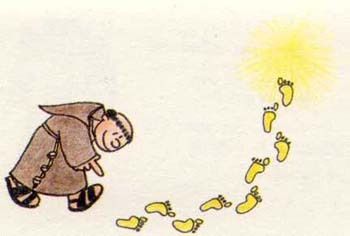 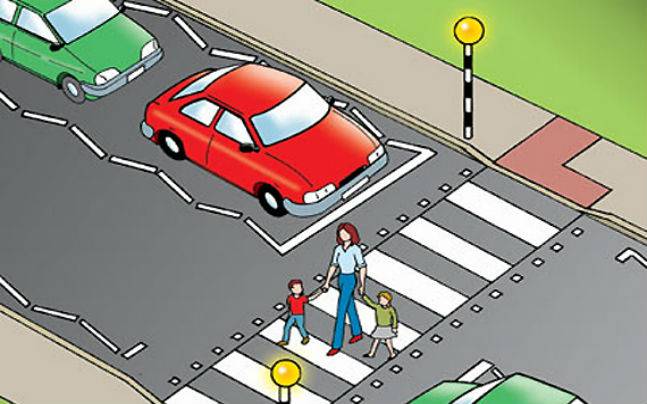 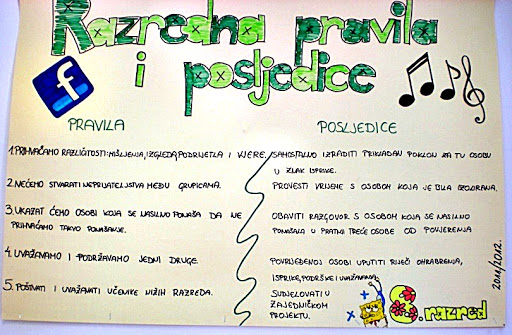 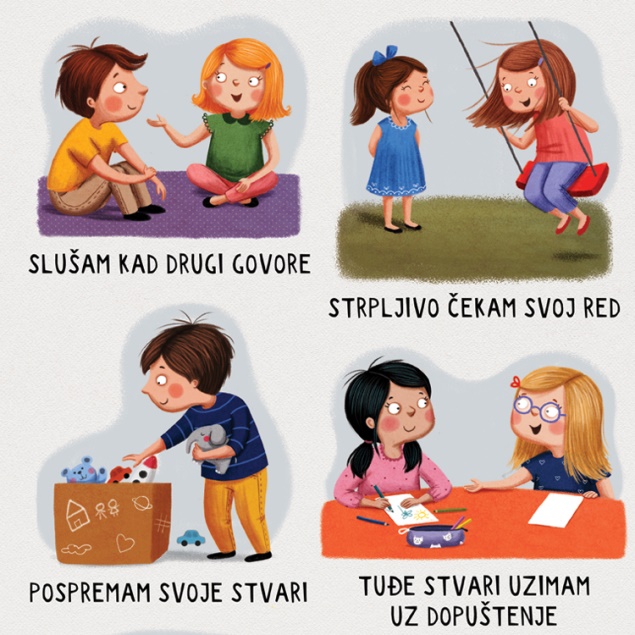 Čovjek nije Pale sam na svijetu. On živi u društvu s drugim ljudima. Da bi život bio ljepši potrebna su pravila.Baviš se sportom . postoje pravila ne zato da nas ograničene. Ona postoje da nam igra bude ljepša.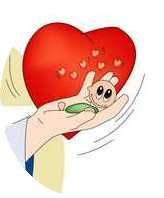 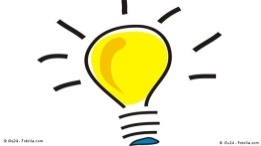 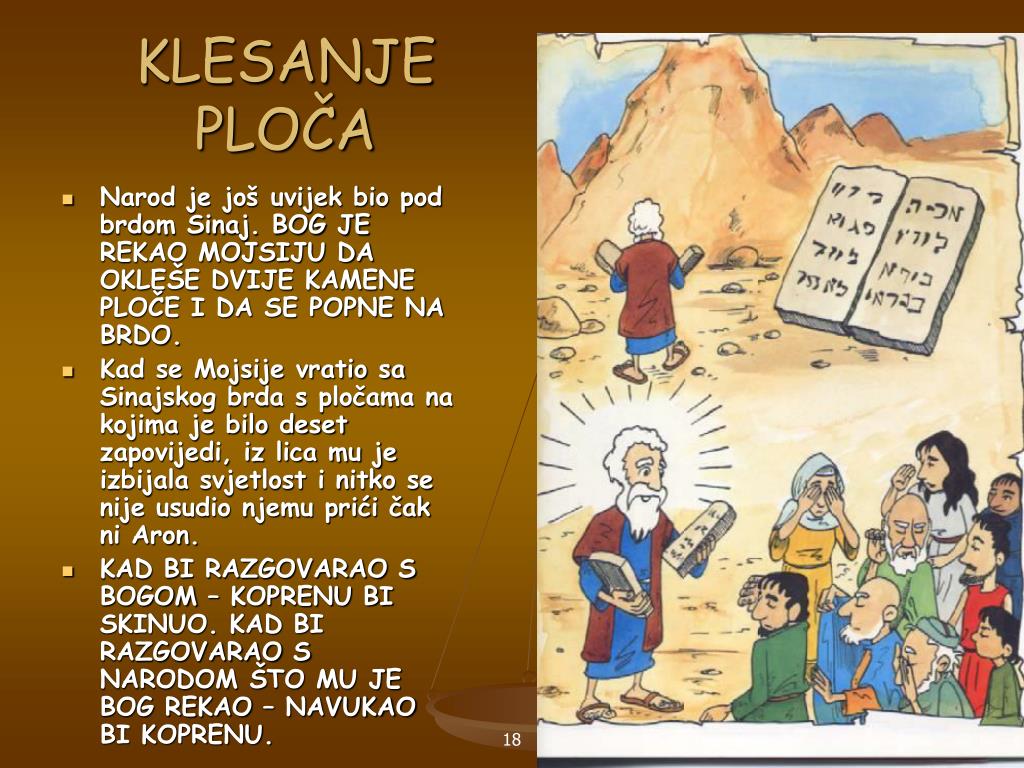 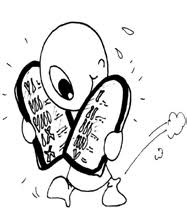 https://www.youtube.com/watch?v=dyQHVFIsr2c